Minutes from:  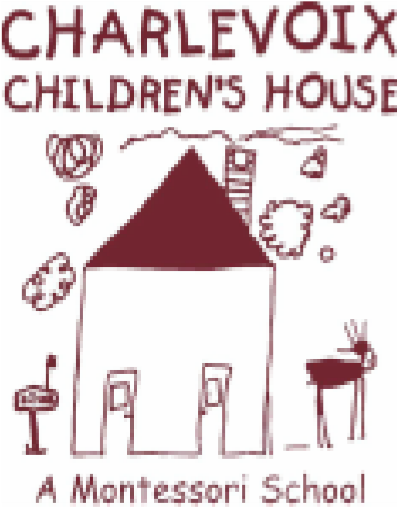 Charlevoix Children’s House, Inc. 	 Executive Board Meeting *approved Date:  Monday, June 8th, 2020	           Time:	               6:00 pm Location: 	Zoom online meetingBoard Members:  Present: Seth Arnold, Chris Matye, Linda Zerby, Molly Arnold, Amanda EvansAbsent:  Dianne Dreyer, Jill KlineOthers Present: N/AProceedings:  Meeting called to order at 6:10 p.m. by President, Seth Arnold May meeting minutes approved by Arnold and seconded by MatyeMatters for Decision 3.1Action Item: 	4.0	Adminstrator Report: Dianne Dreyer, absentTreasurer’s Report:  Jill Kline-absent, absentPresident’s Report/Building, Maintenance & Playground:  Seth Arnold  Will handle cancelling landscaping services              4.3. 	Vice President’s/Website& Marketing Report:   Chris Matye	i. updated bios for board members will be put on websiteDirectress Report: Molly Arnold, Directress Enrollment update for 2020-2021, will send acceptance letters to familiesIndividual family “open house” for accepted studentsWebsite has been updated via Go DaddyChildcare center grant update, still awaiting approval due to high number of applicationsFundraising & Grant:  Amanda EvansFright Night Update, still going forward, with understanding event may have to be cancelled secondary to social distancing restrictions with covid. Social & Volunteer/Fundraising & Grant: Linda ZerbyNothing to report5.1     New Business: 5.2.    Old Business: Announcements: Next Board of Director’s meeting will be held on Monday, August 10th at 6:00 pm at the Charlevoix Public Library in the Armstrong RoomMeeting adjourned at 6:56 p.m by Seth Arnold.  Meeting Minutes submitted by Secretary, Linda Zerby 